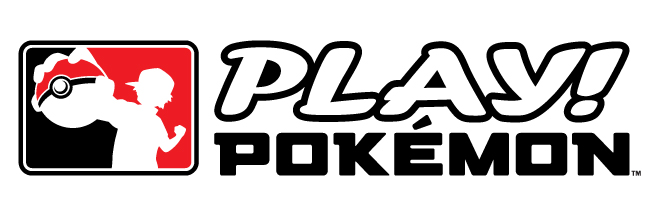 Campionato Play! PokémonLinee guida per gli organizzatori di Coppe di lega del GCC Pokémon Ultimo aggiornamento: 27 marzo 2023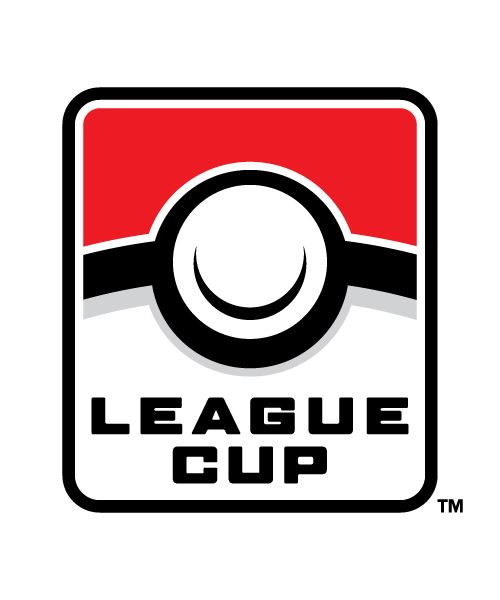 Coppe di legaCongratulazioni per essere stato selezionato: ora puoi ospitare una Coppa di lega del GCC Pokémon! La tua lega si è guadagnata la possibilità di ospitare questo evento grazie al successo dei tuoi eventi di lega passati e al puntuale invio dei rendiconti propriamente compilati. Questa entusiasmante serie di eventi è un ottimo modo per offrire ai tuoi giocatori la possibilità di guadagnare Championship Point, fondamentali per accedere a tornei ancora più prestigiosi e di più ampio respiro come i Campionati Mondiali Pokémon! Puoi trovare informazioni generali qui: Coppe di lega 

NOTALa gestione o la rendicontazione impropria di una Coppa di lega potrebbe comportare l’annullamento del torneo, la perdita di tutti i Championship Point e la revoca della possibilità di organizzare ulteriori Coppe di lega. Preghiamo pertanto di leggere con attenzione il presente documento e di agire in maniera tempestiva in caso di difficoltà sorte durante l’organizzazione del torneo, così da dare l’opportunità al nostro servizio clienti di assisterti al meglio, se necessario.
Gestione di una Coppa di legaPer gestire una Coppa di lega, assicurati che il tuo organizzatore abbia scaricato la versione più recente del nostro programma gestione tornei (TOM). Ricorda che per avviare il programma è necessario disporre di un computer con un sistema operativo a 64 bit. Il software è infatti incompatibile con sistemi operativi a 32 bit.
Criteri operativiL’utilizzo del software TOM è obbligatorio. L’utilizzo di software di terze parti o la gestione manuale del torneo non sono consentiti. Sarà inoltre necessario gestire l’intero torneo usando l’interfaccia TOM e il formato corretto, pena l’annullamento della Coppa di lega. Per questo stesso motivo, l’opzione di caricamento manuale dei risultati del tuo torneo non è disponibile.
Le Coppe di lega devono essere gestite utilizzando la modalità di torneo “Coppa di lega del GCC” (TCG League Cup Tournament Mode): in questo modo il torneo rispetterà i requisiti di una Coppa di lega.
Viene inoltre richiesto che ogni partecipante consegni l’elenco delle carte del proprio mazzo: questo è un requisito fondamentale per tutti gli eventi che assegnano Championship Point. 
Le Coppe di lega usano il formato alla svizzera più eliminazione diretta. Per ulteriori informazioni, consulta il paragrafo 4.6.3 della Guida alle regole dei tornei Play! Pokémon che si trova nella sezione Regole e risorse del sito ufficiale Pokémon.
In quanto organizzatore, potrai scegliere se la fase di round alla svizzera si svolgerà con lotte singole o al meglio di tre. La sfida al top a eliminazione diretta deve svolgersi al meglio di tre lotte.
Le Coppe di lega vanno svolte fino al totale completamento. Terminare un evento in anticipo e inviare informazioni false riguardanti i round, come per esempio tre round di pareggi, invaliderà il torneo in questione.
Sebbene lo staff del torneo possa essere di supporto durante una Coppa di lega, è comunque richiesta la presenza fisica dell’organizzatore. Agli organizzatori non è permesso condividere il proprio account del Club Allenatori di Pokémon; inoltre è sempre necessaria la loro presenza ai tornei Play! Pokémon. L’utilizzo e/o la condivisione di account del Club Allenatori di Pokémon, così come delle credenziali di accesso dell’organizzatore, potrebbero comportare la sospensione dal programma dei professori. Per maggiori informazioni riguardo l’uso del tuo account del Club Allenatori di Pokémon, fai riferimento ai Termini di utilizzo sul sito ufficiale Pokémon.
Premi e quote di iscrizioneI premi, nella fattispecie tabelloni di gioco, verranno aggiunti automaticamente all’ordine regolare della tua lega e saranno spediti insieme ad altri materiali promozionali Play! Pokémon. 
NOTANel caso la spedizione sia in ritardo e tu decida di ospitare la tua Coppa di lega prima di ricevere i premi, ti preghiamo di organizzarti per distribuirli ai tuoi giocatori a tue spese.
Mentre l’incentivo principale delle Coppe di lega è l’assegnazione di Championship Point, consigliamo di includere un premio di partecipazione per ogni giocatore, come una busta premio (fino a esaurimento scorte) o buste di espansione (fornite a propria discrezione). Il vincitore di ciascuna categoria d’età riceverà un tabellone di gioco con il logo di campione della Coppa di lega. Potresti scegliere di offrire premi aggiuntivi a tua discrezione per incoraggiare la partecipazione, ma ciò non è obbligatorio. 
Il software TOM è stato creato appositamente per calcolare automaticamente gli abbinamenti sulla base degli iscritti. Se una categoria d’età ha meno giocatori, il torneo può essere trasformato in un torneo modificato per età, il che vuol dire che giocatori di diverse età giocheranno insieme. Questa opzione è intenzionale. In questo caso, i premi andranno assegnati ai vincitori di ciascuna categoria d’età (uno per la categoria Junior, uno per quella Senior e uno per quella Master).
NOTA Premi e altro materiale promozionale destinati all’uso negli eventi Play! Pokémon devono essere distribuiti secondo le istruzioni, laddove possibile. Questo materiale promozionale non può essere venduto dall’organizzatore o dal negozio che ospita l’evento in alcun caso. Dopo trenta giorni dalla conclusione dell’evento al quale erano destinati questi premi, l’eventuale giacenza può venire impiegata in congiunzione con altri eventi Play! Pokémon a discrezione dell’organizzatore. In caso contrario, vanno distrutti.
RendicontazioneIn caso di problemi tecnici durante il caricamento dei dati, ti preghiamo di inserire una richiesta di supporto tramite il portale del servizio clienti. Il nostro team di supporto farà il possibile per risolvere eventuali problemi e darti la possibilità di caricare un rendiconto accurato del torneo.
Ricorda che le Coppe di lega non contano come sessioni di lega e i giocatori che partecipano a questi eventi non vanno riportati nell’elenco dei giocatori della tua lega a meno che non abbiano partecipato a una sessione di lega. Cerca di non dimenticarlo quando sarà il momento di inviare i rendiconti dei presenti alla tua lega per ogni stagione: vanno inclusi solo i giocatori che hanno partecipato a una sessione di lega durante quel mese.
Informazioni varieQuote di iscrizioneIn quanto organizzatore, potresti scegliere di far pagare ai giocatori una quota di iscrizione per partecipare all’evento. Consigliamo un importo nominale pari approssimativamente al costo di una busta di espansione, con un premio di partecipazione simile per tutti gli astanti.SedePianifica in anticipo la tua Coppa di lega tenendo conto del numero di presenti, degli orari e del limite di capacità dei locali. Se raggiungi il numero di persone massimo consentito, informa i giocatori e prendi tutti i provvedimenti necessari.ArbitriDato che le Coppe di lega rientrano nel campionato Play! Pokémon, ti consigliamo caldamente di farti aiutare da professori di Pokémon che abbiano ottenuto la certificazione di arbitri del GCC Pokémon in modo da far vivere ai giocatori la migliore esperienza possibile ai tuoi eventi. La presenza di un arbitro assicurerà che le regole del GCC Pokémon siano rispettate, che le richieste di chiarimenti relative alle carte vengano risolte nel miglior modo possibile e che, se sono presenti più arbitri, i giocatori non debbano aspettare troppo a lungo prima di ricevere le dovute attenzioni.RisorseDocumentiRegole e linee guida per le Leghe Play! Pokémon Guida alle regole dei tornei Play! PokémonGuideCome diventare un organizzatore nel programma dei professori (in inglese)Come creare un account del Club Allenatori di PokémonGuida al programma gestione tornei (TOM) (in inglese)Programma gestione tornei (TOM)Per scaricare e installare il programma gestione tornei (TOM) per Windows e macOS segui questo link.Team di Market Development del Gioco Organizzato Pokémon 
Europa, Medio Oriente e SudafricaPuoi contattare il team di Market Development con sede in Europa via e-mail a questo indirizzo: retailereurope@pokemon.com.
Stati Uniti, Canada, America Latina e Oceania Puoi contattare il team di Market Development con sede negli Stati Uniti via e-mail a questo indirizzo: playpokemon@pokemon.com.